SLOVENSKÝ VÝBOR SVETOVEJ ORGANIZÁCIE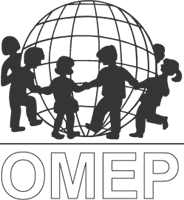 PRE PREDŠKOLSKÚ  VÝCHOVUODBORNO-POZNÁVACÍ ZÁJAZD POĽSKO 2015Slovenský výbor Svetovej organizácie pre predškolskú výchovu (SV OMEP) organizuje pre všetkých, ktorí majú záujem spoznať niečo nové a vidieť niečo zaujímavé (členov aj nečlenov SV OMEP),  odborno -poznávací zájazd do Krakowa (Poľsko).Mesto:			KrakowKedy: 			10. – 12. 12. 2015Odchod:		10. 12. 2015 Zvolen – 1,40hodBanská Bystrica – 2,00 hodRužomberok – 3,00 hodLiptovský Mikuláš – 3,30 hodPoprad – 4,40 hod	Prešov – 6,00 hodPríchod:		Krakow – 10. 12. 2015 o 12,30 hodProgram: 		Návšteva materských škôl, univerzity, prehliadka mestaOdchod:		Osviečim – 12. 12. 2015 o 13,00 hodPríchod: 		 Prešov – 18,00 hodPoprad – 19,00 hodLiptovský Mikuláš – 20,30 hod	Ružomberok – 21,00 hodBanská Bystrica – 12.12.2015  o 21,30 hodZvolen – 21, 50 hodPROGRAM10. 12. (štvrtok)o 13hod  – 15hod  		Návšteva materskej školySamorządowe Przedszkole nr 10im.Jana Pawła IIul. Strąkowa 730-410 Kraków15hod – 16hod  –  		Návšteva Kazimierz, Sukiennice	18 hod				UbytovanieDom Studencki "Krakowiak"30-150 Krakówul. Armii Krajowej 9(www.up.krakow.pl/ach/hotel)19 hod				Večera 11. 12. (piatok)9 hod  – 10 hod		Návšteva materskej školy  Samorządowe Przedszkole nr 178ul.Sudolska 3, 31- 422 Kraków11 hod – 12 hod 		Návšteva univerzity Instytut Pedagogiki Przedszkolnej i SzkolnejUniwersytet Pedagogiczny im. KEN w Krakowieul. Ingardena 413 hod – 15 hod 		Prehliadka Wawel 15 hod				Prehliadka mesta, voľný program 12. 12. (sobota)po raňajkách 9 hod – 12hod 		OŚWIĘCIM 12 hod – 13 hod		Odchod domovCena zájazdu:Ubytovanie:2x nocľah x 16 € = 32€Strava:2x raňajky x 4€ = 8€1x  večera x 6€ = 6€			Doprava: 	člen SV OMEP – 44€nečlen SV OMEP – 64€Spolu: 		člen SV OMEP  – 90€		nečlen SV OMEP – 110€Iné poplatky (nezahrnuté do ceny zájazdu):	 	WAWEL:  4 – 6€OŚWIĘCIM: 3 – 5€Prihlásenie na zájazd na e-mailovú adresu: zajazdsvomep@gmail.com  do  30. 11. 2015 Zodpovední: SV OMEP  PaedDr. Monika Miňová, PhD. 0903 117 772PaedDr. Marianna Jamborová, tel. kontakt: 0907 215 806Úhrada poplatku na účet do 1. 12. 2015:SV OMEP Banka: Všeobecná úverová banka IBAN: SK45 0200 0000 0000 3943 2062 SWIFT: SUBASKBXČíslo účtu: 39432062 /0200VS: 10122015Poplatok je potrebné uhradiť len prevodom z Vášho účtu na účet SV OMEP, inak bude platba ťažko identifikovateľná. Do predmetu správy je potrebné  uviesť Krakow 2015, meno, priezvisko, mesto. Po úhrade prosíme zaslať informáciu o zaplatení poplatku na e-mailovú adresu: zajazdsvomep@gmail.com
Účastníkov prosíme, aby so sebou ako darčeky doniesli niekoľko detských prác, prípadne prezentačné, upomienkové predmety mesta, kraja.Záväzná prihláška na odborno-poznávací zájazd do Krakowa  v dňoch 10.12.2015 - 12.12.2015Meno a priezvisko : ......................................................................................................................Bydlisko: ......................................................................................................................................Pracovisko : ..................................................................................................................................Telefónny kontakt : ......................................................................................................................E-mail: ..........................................................................................................................................Miesto nástupu: ............................................................................................................................Dátum uhradenia poplatku: ..........................................................................................................